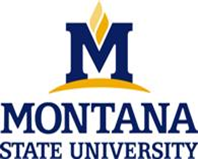 REQUEST FOR APPROVAL OF NON-EMPLOYEE APPOINTMENT Please review the policies when determining affiliate appointment type and background check requirements.New Request: 			Renewal Request: NON-EMPLOYEE INFORMATIONSSN: ____________________________________    DOB: ___________________________ (Please DO NOT email SSN and DOB!!!)Name: ______________________________________________________________________________________________________ Mailing Address: ______________________________________________________________________________________________ City: _________________________________________ State: ______   Zip: ______________   Country: _______________________Email Address: _____________________________________   Phone: ___________________________________________________Gender:  Male:             Female:			                                                            US Citizen:               Permanent Resident: Foreign National/Visa Status__________________________________ Approved by International Programs:  Yes:                No: 	Research laboratory positions also need to be approved by Office of Research Compliance (Attach approval if applicable) STATUS REQUESTED (see Definitions in Non-Employee Appointment Policy): Affiliate/Courtesy Faculty (Please note, Emeritus faculty requesting library access only do not require a background check)	Student Affiliate	Visiting Researcher	Volunteer Other SERVICES REQUESTED: 	Cat Card					Recreation Center			Library Services 													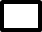 	Computer/Email Accounts 		Temporary Campus Housing	Facility Access (list specific building/room locations): __________________________________________________________ 	Other, please describe: _________________________________________________________________________________DATES OF AFFILIATION/VISIT: Start date: _______________________ End Date (12-month maximum unless longer appointment approved under policy): _________________ROLE AND RESPONSIBILITIES (can attach letter): What is the nature of the Non-Employee’s association with the university, including the services to be performed or received, the location of performance, and the specific responsibilities of the appointed person.  For Visiting Researchers and Affiliate/Courtesy Faculty, please attach C.V.  For Volunteers, attach Volunteer Appointment Form. ___________________________________________________________________________________________________________ ____________________________________________________________________________________________________________________________________________________________________________________________________________________________________________________________________________________________________________________________________Access to laboratories, please identify laboratory location: ____________________________________________________________________________________________________________Background check expenses must be preapproved by the Department Head/Director and are the responsibility of the requesting party. A Background Check must be completed prior to the form being routed for Provost or VP approvals. 	Background Check successful   		   Categorical Background exception (circle applicable exception)							a) Library Services only 							b) Individual holds a Professional License (teacher, medical) 							c) Employed by MSU in previous 2 years 	Attached Approved Background Check Exception (if applicable please attach email/letter from Legal Counsel) Department Head Signature: ___________________________________________________________________	Date: _________ Dean or Director Signature: _____________________________________________________________________	Date: _________ HR Approval (Background Check only) _____________________________________________________________	Date: _________Provost/Vice President Signature: ________________________________________________________________	Date: _________ Non- Employee Signature: _____________________________________________________________________	Date: _________(Provost must approve all Affiliate Faculty Appointments and Student Affiliate Appointments for Academic units; Vice President for Research must approve all Visiting Researchers appointments.  All other appointments approved by Vice President responsible for the Sponsoring Department.)   Send completed form to Human ResourcesMSU Affiliated Department Contact InformationForm Prepared by: ______________________________Email Address: _________________________________Department: ___________________________________PO Box: _______________________________________Phone#: _______________ Org: ___________________Non-MSU Contact InformationForm Prepared by: _________________________________Email Address: ____________________________________
Business Name: ___________________________________Address: _________________________________________Town/State/ ZIP: ___________________________________Phone #: __________________________________________